Kira Kira Boshiきらきらぼし
Kirakira hikaru,きらきら　ひかる
Osora no hoshi yo 
おそら　の　ほしよMabataki shite waまばたき　してわ
Minna o miteruみんな　を　みてる
Kirakira hikaru,*きらきら　ひかる
Osora no hoshi yo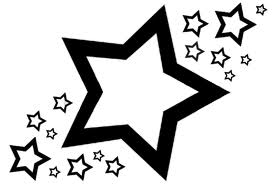 おそらのほしよ